- ERZIEHUNGSBERECHTIGTE, SCHÜLERINNEN UND SCHÜLER AB 13.LEBENSJAHRfür                                                                                       ,  geboren am:          Name / Vorname der/des Schüler/in                                                                                            GeburtsdatumIch bin damit einverstanden, dass Foto-, Film-, Video- und Tonaufzeichnungen, auf denen ich selbst/ meine Tochter/mein Sohn deutlich zu erkennen bin/ist, mit oder ohne Angabe von Vorname und Klasse verwendet werden. Mein Einverständnis gilt im Einzelnen für folgende Verwendungszwecke:Unterricht und individuelle Förderung 	ja 	 neinAusstellungen in der Schule 	ja	 neinSchul-Video (DVD)	ja	 neinSchul-Broschüren	ja	 neinSchul-Homepage	ja	 neinSchülerzeitung 	ja 	 neinSchulchronik 	ja 	 neinKontaktdaten: Das Ernst-Moritz-Arndt-Gymnasium darf zum Bildmaterial keine Kontaktdaten (Nachname, Adresse, Telefon, Fax und Email) mit veröffentlichen.Gültigkeit: Diese Zustimmung endet automatisch mit meinem / dem Ausscheiden meines Kindes aus der Schule.Widerruf und Widerspruch: Ich kann diese Zustimmung jederzeit (auch ohne Angabe von Gründen) widerrufen. Ich kann einzelnen Veröffentlichungen widersprechen, ohne dass meine Zustimmung insgesamt unwirksam wird.Form: Widerruf oder Widerspruch reiche ich formlos und schriftlich im Sekretariat oder bei der Schulleitung direkt ein.Erläuterungen: Die Erläuterungen habe ich zur Kenntnis genommen.Datum	Unterschrift – Erziehungsberechtigte(r) oder volljährige/r Schüler/inDatum	Unterschrift – Erziehungsberechtigte(r) und/ oder minderjährige/r Schüler/in ab 13.LebensjahrSeite 3 von 3- FÜR ERZIEHUNGSBERECHTIGTE SOWIE SCHÜLERINNEN UND SCHÜLER AB 13.LEBENSJAHRIch nehme davon Kenntnis, dass am Ernst-Moritz-Arndt-Gymnasium Fotos, Video- und Tonaufnahmen gemacht werden. Fotos und Videoaufnahmen werden meistens von Lehrkräften, manchmal von Schülerinnen und Schülern angefertigt. Sie entstehen im Unterricht, in Arbeitsgemeinschaften, bei Projekten und bei schulischen Veranstaltungen.Dabei sind Schülerinnen und Schüler zu sehen. Sie sind die wichtigsten Akteure in der Schule und unser Stolz. Meistens sind sie in Gruppen oder nicht allzu deutlich abgebildet. Manchmal sind sie aber auch als Einzelperson zu erkennen.Einige dieser Aufnahmen möchte die Schule in Veröffentlichungen nutzen (natürlich ohne jedwede kommerzielle Absicht), um die Schule darzustellen und die Arbeit zu verdeutlichen. Das kann bei folgenden Anlässen geschehen:Fotos und Video-Clips, die im Unterricht gezeigt werden, unterstützen die individuelle Förderung der Schülerinnen und Schüler.Bilderausstellungen im Schulgebäude oder Plätzen der Stadt Bergen erinnern an besondere Ereignisse und tolle Schülerleistungen.Vitrinen, Plakate und Stellwände mit Fotos berichten im Schulgebäude über Projekte und sie informieren Besucherinnen und Besucher der Schule.Broschüren und Flyer verdeutlichen mit Fotos und Texten einzelne Arbeitsfelder unserer Schule. Auf der Internet-Homepage verdeutlichen Fotos und kleine Videos die Arbeit der Schule und zeigen aktuelle Ereignisse.Zur Nutzung der Homepage ist es erforderlich, dass meine/die personengebundenen Daten meines Sohnes/ meiner Tochter –Name, Vornamen, Klasse, Emailadresse(optional) –  zu folgenden Zwecken erhoben, verarbeitet und genutzt werden: Zugang zum internen, passwortgeschützten Bereich zum Einsehen des tagesaktuellen VertretungsplanesNutzen der Kommentarfunktion zu Beiträgen auf der HomepageKommunikation und Austausch mit Mitschülern und LehrerInnen, im geschützten Forum und/oder durch Senden von DirektnachrichtenUpload/Download von Dateien, die im Unterricht oder als Hausaufgaben erarbeitet bzw. bearbeitet wurdenAnmeldeverfahren zu Projekten an der Schule (Projektwoche, Methodentage, Strandsportfest…)Seite 1 von 3Ich nehme zur Kenntnis, dass die Erhebung, Verarbeitung und Nutzung meiner Daten/ die meiner Tochter/meines Sohnes auf freiwilliger Basis erfolgt. Mir ist bewusst, dass ich, meine Tochter/mein Sohn den Vertretungsplan online nicht einsehen kann und andere Features (siehe oben) nicht nutzen kann, wenn ich mein Einverständnis verweigere bzw. widerrufe.Recht auf Auskunft und LöschungIch habe das Recht, jederzeit einen Antrag auf Auskunft über die zu meiner Person gespeicherten Daten zu stellen. Des Weiteren kann ich die Löschung dieser Daten beantragen und durchführen lassen. Das Löschen aller Daten hat jedoch zur Folge, dass der Zugriff auf den Vertretungsplan nicht mehr gewährleistet ist und auch die Interaktion mit dem Lehrkörper über die Homepage unmöglich wird. Das Ernst-Moritz-Arndt-Gymnasium achtet dabei immer in vollem Umfang die Rechte ihrer Schülerinnen und Schüler sowie die Rechte der Erziehungsberechtigten auf der Grundlage von EU-DSGVO vom 25. Mai 2018, Art.1 und Art. 2 Grundgesetz (GG); Art. 6 Verfassung des Landes Mecklenburg-Vorpommern, idF vom 23. Mai 2016, §§ 70 – 72 Schulgesetz SchulG M-V idF v. 08. Mai 2018, Schuldatenschutzverodnung SchulDSVO M-V v.08.08.2011 , §22 und §23 Abs.1 Nr.2 KUG sowie §23 Abs.1 Nr.3 KUG (Kunsturhebergesetz) und bittet vor Veröffentlichung um schriftliche Zustimmung zum Einsatz audio-visueller Medien zu den genannten schulisch bedeutsamen Zwecken.Kenntnisnahme:Datum	Unterschrift – Erziehungsberechtigte(r) oder volljährige/r Schüler/inDatum	Unterschrift – Erziehungsberechtigte(r) und/ oder minderjährige/r Schüler/in ab 13.LebensjahrSeite 2 von 3Ernst-Moritz-Arndt-Gymnasium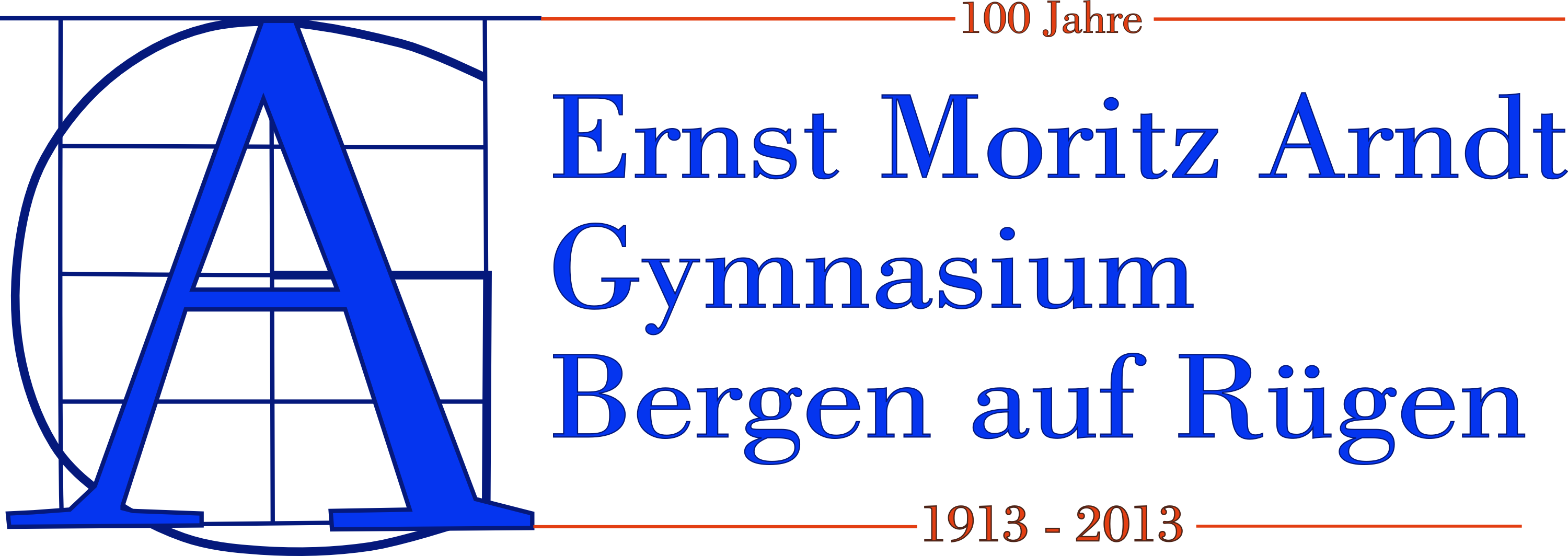 Arndtstr. 7 • 18528 Bergen auf Rügen Telefon: 03838 3150280• Fax: 03838 255 436Email: info@emagym-bergen.deHomepage: https://www.emagym-bergen.de                    EinwilligungserklärungErnst-Moritz-Arndt-GymnasiumArndtstr. 7 • 18528 Bergen auf Rügen Email: info@emagym-bergen.deHomepage: https://www.emagym-bergen.de               ERLÄUTERUNGEN zur Einwilligungserklärung